COUNTY OF ALAMEDAQuestions & AnswerstoRFQ No. 902359ForDisposable Food TraysNetworking/Bidders Conference Held on August 23, 2023Alameda County is committed to reducing environmental impacts across our entire supply chain. 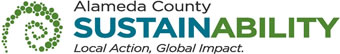 If printing this document, please print only what you need, print double-sided, and use recycled-content paper.Responses to Written Questions: No written questions were submitted prior to the August 24, 2023 deadline for RFQ No. 902359 – Disposable Food Trays. VENDOR BID LIST 	RFQ No. 902359 – Disposable Food Trays	This Vendor Bid List is being provided for informational purposes to assist bidders in contacting other businesses as needed to develop local small and emerging business subcontracting relationships to meet the Small Local Emerging Business (SLEB) Program requirement.This Q&A is being issued to all vendors on the Vendor Bid List; the following revised vendor bid list includes contact information for each vendor attendee at the Networking/Bidders Conferences.This County of Alameda, General Services Agency (GSA), RFQ Questions & Answers (Q&A) has been electronically issued to potential bidders via email. Email addresses used are those in the County’s Small Local Emerging Business (SLEB) Vendor Database or other sources. If you have registered or are certified as a SLEB, please ensure that the complete and accurate email address is noted and kept updated in the SLEB Vendor Database. This RFQ Q&A will also be posted on the GSA Contracting Opportunities website located at Alameda County Current Contracting Opportunities. RFQ No. 902359 - Disposable Food TraysRFQ No. 902359 - Disposable Food TraysRFQ No. 902359 - Disposable Food TraysRFQ No. 902359 - Disposable Food TraysRFQ No. 902359 - Disposable Food TraysRFQ No. 902359 - Disposable Food TraysBusiness NameContact NameContact PhoneAddressCityEmailAllen Packaging CompanyJohn Mikulka(714) 25901001150 Valencia AvenueTustinjmikulka@allenpkg.com  Atlantis Food Services CorporationAnton Haddad( 510 ) 441-744130470 Whipple RoadUNION CITYthaddad@atlantisfoodservices.com  Barkoff Container & Supply CoSUSAN PIMENTEL( 510 ) 887-300026599 Corporate AveHAYWARDSPIMENTEL@BARKOFFCONTAINER.COM  BayDot SupplyNatalie Bayton( 510 ) 451-2123325 Euclid Avenue Suite 304OAKLANDbaydot@comcast.net  Bob's Foam FactoryPaul King( 510 ) 657-24204055 Pestana PlFREMONTpaul@bobsfoam.com  Box World Shipping CtrRichard Neill( 925 ) 833-07387022 Village PkwyDUBLINneill@the-packaging-store.com  Branding BoulevardAndy Verity( 510 ) 647-37482047 Ashby AvenueBERKELEYandy@brandingblvd.com  Bron Tapes Of California IncKevin Leininger( 510 ) 429-198029430 Union City BlvdUNION CITYbronca@brontapes.com  California Glass CoRick Silvani( 510 ) 635-7700155 98th AveOAKLANDrsilvani@calglassco.com  California Supply NorthRobert Johnson( 510 ) 429-03002855 Volpey WayUNION CITYlouw@calsupply.com  California World Trade & MktgStan Names( 510 ) 888-939324615 O'Neil AveHAYWARDstan@californiaworldtrade.com  Corporate Express A Buhramann CoBrian Allen( 925 ) 856-35196601 Overlake PlaceNEWARKbrian.allen@cexp.com  ePoly Star IncSteven Choi( 510 ) 638-11882085 Burroughs Ave.SAN LEANDROsteven@epolystar.com  First Choice Building MaintenanceKyle Vandagriff( 510 ) 657-13003175 Independence DriveLIVERMOREkyle@firstchoicebm.com  High Street Bridge Self-strgShawn Landles( 510 ) 437-9000500 High StOAKLANDhsbss@aol.com  Industrial ProductsAl Ward( 510 ) 887-458623271 Eichler St # FHAYWARDjennifer@wmspackaging.com  Intraline, IncPete Varma( 510 ) 780-98008100 CapwellOAKLANDpvarma@intralineinc.com  JC PaperMichael Clarke( 510 ) 413-470047422 Kato Rd.FREMONTmclarke4701@jcpaper.com  Marfred IndustriesGeoff White( 866 ) 887-627326599 Corporate Ave.HAYWARDgeoffw@marfred.com  McWoods Distribution LLCJoel McGill( 510 ) 268-62904000 Broadway, Unit 3, Office COAKLANDjoel@mcwoodsdistribution.com  P & R Paper Supply Company IncLindsey Maiberger( 909 ) 794-11082351 LincolnHAYWARDlindsey@prpaper.com  Pacific Paper Tube IncPatrick Wallace( 510 ) 562-88231025 98th AvenueOAKLANDkathy6441@yahoo.com  Paper Net, Inc.Julian Hemmati( 510 ) 782-888023785 Cabot Blvd # 313HAYWARDjulian@papernetUSA.com  styles unlimitedrochelle black( 510 ) 575-62591227 e17th streeet #5OAKLANDHAWAone2@yahoo.com  The Box Lady DBA T.B.L. PackagingCarrie Johnson( 510 ) 562-13044101 Fairway AvenueOAKLANDcarrie@theboxlady.com  Trans Western Polymer IncRosemary Jiang( 925 ) 449-78006645 Las Positas RdLIVERMORErjiang@twpoly.com  U C Plastic Mfg IncJesse Tseng( 510 ) 783-07983202 Diablo AveHAYWARDUCPLASTC@PACBELL.NET  Vangeluc IncTey Sornet( 510 ) 477-67243233 Whipple RoadUNION CITYinfo@vangeluc.com  Vince's Office Supply Inc DBA The Office CityJerry Carroll( 877 ) 484-36333167 Corporate PlaceHAYWARDjerryc@theofficecity.comAtlantis Food Services CorporationAnton Haddad( 510 ) 441-744130470 Whipple RoadUnion Citythaddad@atlantisfoodservices.comBarkoff Container & Supply CoSusan Pimentel( 510 ) 887-300026599 Corporate AveHaywardspimentel@barkoffcontainer.comBayDot SupplyNatalie Bayton( 510 ) 451-2123325 Euclid Avenue Suite 304Oaklandbaydot@comcast.netCogent Soltions & Supplies(510 307-4242Richmondinfo@cogentsupplies.comEast Bay Restaurant Supply(510) 465-430049 4th StreetOaklandsales@ebrs.netHuhtamakiSally Chouprov(415) 235-2630231 Gramercy DriveSan Mateosally.chouprov@huhtamaki.comVeritivChristine Hartman(209) 483-99067337 Las Positas RoadLivermoreChristine.Hartman@veritivcorp.com